Důvodová zpráva:V souladu s ustanovením § 35, odst. 2, písm. p), § 76 a § 78 odst. 1 zák. č. 129/2000 Sb., o krajích (krajské zřízení) předkládám členům Zastupitelstva Olomouckého kraje návrh na zřízení Finančního výboru Zastupitelstva Olomouckého kraje (finanční výbor). Návrh na zřízení finančního výboru vychází jak z dikce zákona, tak z akutní potřeby připravit kvalitně návrh rozpočtu na rok 2021. Z tohoto pohledu považujeme ustavení finančního výboru za prioritní s tím, že bezprostředně po jeho sestavení budou zahájeny práce na konkrétních částech tohoto stěžejního materiálu. Spolu s návrhem zřízení finančního výboru předkládám členům zastupitelstva i návrh na personální obsazení výboru. V návrhu jsou zohledněna specifika finančního výboru dle zákona (viz citace vybraných ustanovení zákona) a rovněž jsou zohledněny návrhy všech subjektů, zastoupených v nově ustaveném Zastupitelstvu Olomouckého kraje.Návrh na obsazení Finančního výboru Zastupitelstva Olomouckého krajePočet členů výboru: 19Předseda: Marian Jurečka, Ing. (Spojenci – KpOK)Členové:	Pavel Horák, Ing. (Spojenci – KpOK)Ivo Lausch (Spojenci – KpOK)Vilém Skyba (Spojenci – KpOK)Viktor Tichák, Mgr. (PirSTAN)Michal Obrusník, Ing.(PirSTAN)Ondřej Moskal (PirSTAN)Zdeněk Potužák (PirSTAN)Miroslav Radiměřský, Bc. (PirSTAN)Pavel Ston, Ing. (ODS)Ivan Kosatík, RNDr. (ODS)Igor Kraicz (ODS)Jaromír Lón, Ing. (ANO)Jana Konvičková, Ing. (ANO)Hana Mazochová, Ing.  (ANO)Jiří Rozehnal, Ing. (ANO)Jaroslav Unzeitig (ANO)Bohumil Moudrý, Ing. (SPD)Pavel Dopita, Ing. LL.M., MBA (SPD)Citace vybraných ustanovení zákona:Pravomoc zastupitelstva§ 35(2) 	Zastupitelstvu je vyhrazeno:	p) zřizovat a zrušovat výbory, volit a odvolávat jejich předsedy a členy,§ 78(1) Zastupitelstvo zřizuje vždy výbor finanční, výbor kontrolní a výbor pro výchovu, vzdělávání a zaměstnanost. Tyto výbory jsou nejméně pětičlenné. (2) Kraj, v jehož územním obvodu žije podle posledního sčítání lidu alespoň 5% občanů kraje hlásících se k národnosti jiné než české, zřizuje výbor pro národnostní menšiny, pokud o to písemně požádá spolek zastupující zájmy národnostní menšiny 31). Nejméně polovinu členů výboru musí tvořit příslušníci národnostních menšin, ledaže tuto podmínku nelze splnit pro nedostatek kandidátů z řad národnostních menšin. (3) Členy finančního a kontrolního výboru nemohou být hejtman, zástupce hejtmana, ředitel ani osoby zabezpečující rozpočtové a účetní práce na krajském úřadu. (4) Finanční výbor a) provádí kontrolu hospodaření s majetkem a finančními prostředky kraje,  	b) provádí kontrolu hospodaření právnických osob a zařízení založených nebo zřízených krajem, nebo které na kraj byly převedeny,  	c) provádí kontrolu využití dotací a návratných finančních výpomocí poskytnutých krajem z jeho prostředků obcím; za tímto účelem je výbor oprávněn požadovat od obcí příslušné podklady a obce jsou povinny poskytnout výboru požadovanou součinnost,  	d) plní další úkoly ve finanční oblasti, kterými jej pověří zastupitelstvo. Příloha č. 1: Jednací řád výborů Zastupitelstva Olomouckého kraje (strana 3-6)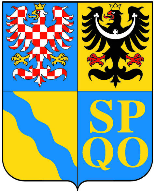 Jednací řád výborůZastupitelstva Olomouckého krajeschválený Zastupitelstvem Olomouckého krajena zasedání dne 27. 2. 2017 usnesením číslo UZ/3/6/2017 Článek 1Úvodní ustanovení Článek 2Postavení výboru Článek 3Zasedání výboru(1)  	Výbor se schází podle potřeby a ve lhůtách a termínech stanovených plánem činnosti, který sestavuje výbor zpravidla na pololetí roku a na základě úkolů uložených zastupitelstvem. (2)  	Program zasedání výboru navrhuje jeho předseda, přitom vychází z plánu činnosti, usnesení zastupitelstva a výboru, aktuálních potřeb kraje na svěřeném úseku činnosti a z iniciativních návrhů členů výboru.(3)   	Předseda svolává zasedání výboru, organizuje jeho přípravu a činnost výboru. 
Je oprávněn požadovat na řediteli krajského úřadu pomoc. Pozvánku obdrží všichni členové výboru a organizační oddělení tajemníka hejtmana, všichni nejpozději 7 dnů před zasedáním výboru.(8)  	V  úvodu zasedání zpravidla výbor projednává informace o výsledcích zasedání zastupitelstva, návrhy na zajištění úkolů vyplývajících z usnesení zastupitelstva pro výbor a kontrolu plnění předchozích usnesení výboru.  	 Článek 4Usnesení výboru a hlasování Článek 5Jiná ustanovení Článek 6Závěrečná ustanovení(1)  	Změny, dodatky či vydání nového jednacího řádu výborů podléhají schválení zastupitelstvem.(3)  	Tento jednací řád byl schválen usnesením Zastupitelstva Olomouckého kraje č. UZ/3/6/2017 ze dne 27. 2. 2017.   V Olomouci dne 27. 2. 2017        Jednací řád výborů Zastupitelstva Olomouckého kraje (dále jen "výborů") upravuje           jednání, způsob usnášení se a hlasování výborů.(1)Zastupitelstvo Olomouckého kraje (dále jen „zastupitelstvo“) zřizuje a zrušuje výbory v souladu s ustanoveními § 35, odst. 2, písm. p) a § 76 - § 79 zákona č. 129/2000 Sb., o krajích (krajské zřízení), v platném znění (dále jen „zákon o krajích“).(2)Výbor je iniciativním a kontrolním orgánem zastupitelstva.(3)Výbory plní úkoly vyplývající z ustanovení § 77 a 78 zákona o krajích.(4)Výbor se skládá z předsedy a dalších členů, které volí a odvolává zastupitelstvo. (5)Počet členů výboru stanoví zastupitelstvo. Počet členů výboru je vždy lichý. (6)Členové výboru jsou oprávněni v rámci plnění úkolů výboru jednat jeho jménem.(7)Funkce člena výboru zanikáFunkce člena výboru zanikáa)ukončením hlasování ve dni voleb, popř. nových voleb do zastupitelstva kraje,b)okamžikem, ve kterém člen výboru oznámí na zasedání zastupitelstva, že ze své funkce odstupuje; tato skutečnost se uvádí v usnesení zastupitelstva,c)písemným oznámením o odstoupení z funkce člena výboru, a to dnem, který člen výboru jako den odstoupení uvedl, nebo jestliže den odstoupení neuvedl, dnem, kdy bylo písemné oznámení o odstoupení doručeno orgánům kraje nebo předsedovi výboru, d)dnem následujícím po dni, ve kterém člen výboru oznámil na zasedání výboru, že ze své funkce odstupuje; tato skutečnost se uvádí v zápisu ze zasedání výboru,e)odvoláním zastupitelstvem, v souladu s § 35 odst. 2 písm. p) zákona o krajích,f)úmrtím člena výboru.(4)Nemůže-li se člen zúčastnit zasedání výboru, oznámí předem předsedovi výboru důvody své nepřítomnosti, příp. své stanovisko k projednávané záležitosti. Toto stanovisko však nenahrazuje hlasování a jiný člen výboru nemůže za nepřítomného člena výboru hlasovat.(5)Zasedání výboru je veřejné, pokud výbor nestanoví jinak. (6)Zasedání výboru se zúčastňují jeho členové. Jejich členství je nezastupitelné. Výbor si může přizvat na zasedání další odborníky, kteří se jednání výboru zúčastňují s hlasem poradním. O vystoupení přizvaných osob na jednání výboru rozhodují jeho členové hlasováním. Členové rady jsou informováni o svolání výboru a mohou se účastnit jeho zasedání s hlasem poradním.(7)Zasedání výboru řídí předseda výboru. V jeho nepřítomnosti řídí výbor jiný člen výboru pověřený předsedou. Předsedající řídí hlasování výboru, uděluje slovo v rozpravě a dbá na to, aby jednání mělo pracovní charakter a věcný průběh. Pokud předseda výboru za své nepřítomnosti nepověří nikoho k řízení zasedání výboru, rozhodnou na začátku zasedání o předsedajícím přítomní členové svým hlasováním.(9)O účasti na zasedání výboru pořídí tajemník výboru prezenční listinu s podpisem každého účastníka. Prezenční listina tvoří přílohu zápisu ze zasedání výboru. (10)Z každého zasedání se pořizuje zápis a usnesení, které podepisuje předseda výboru. (11)Zápis ze zasedání spolu s usnesením výboru obdrží všichni členové výboru nejpozději do 14 dnů po skončení zasedání výboru.Předseda výboru je povinen zajistit zpracování materiálu pro zastupitelstvo a předání tohoto materiálu v termínech dle článku 3 odst. 5 Jednacího řádu Zastupitelstva Olomouckého kraje.  Vložení elektronické verze zápisu ze zasedání spolu s usnesením výboru do elektronické databáze podkladových materiálů zastupitelstva, elektronický podpis materiálu a jeho distribuci členům zastupitelstva zajišťuje organizační oddělení odboru tajemníka hejtmana.(1)Výbor je způsobilý se usnášet, jestliže je přítomna nadpoloviční většina všech jeho členů.(2)Výbor se usnáší většinou hlasů všech svých členů. (3)Usnesení, stanoviska, závěry nebo náměty výboru, vzniklé z jeho vlastní iniciativy, jsou předkládány zastupitelstvu jako samostatné materiály k projednání. Takovýto materiál může projednat předseda výboru se členem rady odpovědným za danou oblast (garantem výboru). Na základě tohoto jednání může být materiál zařazen do programu schůze rady k vyjádření stanoviska pro zasedání zastupitelstva. Předkladatelem takového materiálu je přímo předseda výboru. Předseda výboru je odpovědný za nahlášení takového materiálu do programu schůze rady organizačnímu oddělení odboru tajemníka hejtmana v souladu s vnitřními pravidly přípravy schůzí rady. Vložení elektronické verze materiálu do elektronické databáze podkladových materiálů rady a následně zastupitelstva, elektronický podpis materiálu a jeho předání organizačnímu oddělení odboru tajemníka hejtmana zajišťuje tajemník výboru dle čl. 5 odst. 2 tohoto jednacího řádu.(1)V zájmu plnění společných úkolů výbory vzájemně spolupracují, popř. koordinují svou činnost ve věcech společných pro více odvětví. Vyžaduje-li to zájem věci, mohou výbory jednat společně a podávat zastupitelstvu resp. radě společné zprávy, návrhy, stanoviska apod.(2)Organizačně-technické a administrativní práce, související s činností výboru, zabezpečují ředitelem určené odbory Krajského úřadu Olomouckého kraje. Ředitel ve spolupráci s vedoucím příslušného odboru určí jmenovitě zaměstnance pro zajišťování organizačně-technických a administrativních záležitostí činnosti výboru – tajemníka výboru. Tajemník výboru není voleným členem výboru a nemá hlasovací právo.(2)Tímto jednacím řádem se ruší Jednací řád výborů Zastupitelstva Olomouckého kraje, schválený usnesením zastupitelstva č. UZ/12/3/2014 ze dne 19. 9. 2014.Ladislav Okleštěkhejtman Olomouckého krajeMgr. Jiří Zemánek1. náměstek hejtmana